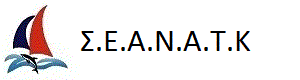 ΜΕΘΑΝΑ 2017 

14-15/10/2017 PROVISIONAL GENERAL RESULTS  Class : CLUB-NSPosSail nr.ClassYachtClubType12Points1GRE1814CLUB-NSAURANO KIATOUDUFOUR 325 GL1232GRE49150CLUB-NSMELODIESEANATKFANDANGO 335163GRE49571CLUB-NSANTHIISSEANATKUNKNOWN2464GRE1288CLUB-NSNEMOSEANATKNEPTUNE 944375GRE1441CLUB-NSARPYIANO AMFITHEASOCEANIS 3313586GRE1505CLUB-NSALMYRASEANATKEVASION 288
DNF8
DNS167GRE49393CLUB-NSNATALIA ASEANATKSIGMA 308
DNF8
DNS16(c) Cyber Altura Crucero - Version ORC 13.0F2YQ-XZ9JDate : 15/10/2017 21:39:00 